    Совет депутатов муниципального образования сельского поселения «Старо-Брянское»Заиграевского района Республики Бурятия.РЕШЕНИЕОт 23.03.2023г.  № 02/02О внесении изменений и дополненийВ решение Совета депутатов МО СП «Старо-Брянское» от 29.12.2022 г. №02/14«Об утверждении бюджета муниципальногообразования сельского поселения «Старо-Брянское» на 2023 год и на плановый период 2024 и 2025 годов»	Рассмотрев предложение администрации муниципального образования сельского поселения «Старо-Брянское»  о внесении изменений и дополнений в решение Совета депутатов от 29.12.2022г. № 02/14 «Об утверждении бюджета муниципального образования сельского поселения «Старо-Брянское» на 2023 год и плановый период 2024 и 2025годов », Совет депутатов решил:Внести изменения и дополнения в решение Совета депутатов от 29.12.2022 г. №02/14 «Об утверждении бюджета муниципального образования сельского поселения «Старо-Брянское» на 2023 год и на плановый период 2024 и 2025 годов »:- пункт 1 статьи 1 изложить в следующей редакции:«Утвердить основные характеристики бюджета муниципального образования сельского поселения  «Старо-Брянское» на 2023 год:-общий объем доходов в сумме  6 621 867,25 руб., в том числе безвозмездных поступлений в сумме 6 162 626,49  руб.;-общий объем расходов сумме    6 982 649,83 руб.;Утвердить дефицит бюджета в сумме 360 782.58 руб., за счет остатков на счете на 01.01.2023г.».Приложения №№ 3,5,7,9  изложить в новой редакции, согласно приложению  к настоящему решению.2. Настоящее Решение обнародовать на информационных стендах администрации, на официальном сайте сельского поселения не позднее 10 дней после его подписания.3. Настоящее Решение вступает в силу со дня его обнародования. Председатель Совета депутатовмуниципального образованиясельского поселения «Старо-Брянское»:                                                   В.Я.ГоссенГлава муниципального образованиясельского поселения «Старо-Брянское» 		                        	   С.И.ИгнатьеваПриложение №5Распределение бюджетных ассигнований по разделам и подразделам классификации расходов бюджета муниципального образования сельского поселения «Старо-Брянское» на 2023 годПояснительная запискак проекту Решения Совета депутатов МО СП «Старо-Брянское»Заиграевского района Республики Бурятия«О внесении изменений и дополнений в решение Совета депутатов от 29.12.2022 г. №02/14 «Об утверждении бюджетамуниципального образования сельского поселения «Старо-Брянское» на 2023 год и плановый период 2024-2025гг»Доходы бюджета МО СП «Старо-Брянское»Всего предлагается увеличить доходы бюджета на 2023 год на 70 000,00 руб., в том числе:Расходы бюджета       Расходы бюджета муниципального образования сельского поселения «Старо-Брянское»   на 2023 год предлагается изменить на общую сумму 43782.58 рублей. За счет безвозмездных поступлений +70000,00 руб. +360782,58 За счет  остатков средств на 01.01.2023 года .       Произвести перераспределение  лимитов бюджетных обязательств в соответствии с приложением № 7 .По разделу:0804+137 195,2 Добавлены лимиты на расходы по ДК0409+185 560,08 рублей. Добавлены лимиты  по дорожному фонду ,не использованные в 2022году0503+108027,3 рублей. Добавлены лимиты  по водокачкам не использованные в 2022году,ТОСГлава  муниципального образованиясельского поселения «Старо-Брянское»:                                           С.И.Игнатьева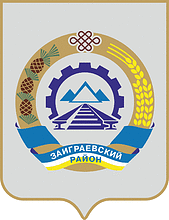 от 16.03.2023г.                                                                               №  42 /23п. ЗаиграевоЗАКЛЮЧЕНИЕ на проект решения Совета депутатов МО СП «Старо-Брянское» Заиграевского района Республики Бурятия «О внесении изменений и дополнений в решение Совета депутатов МО СП «Старо-Брянское» от 29.12.2022г. № 02/14 «Об утверждении бюджета муниципального образования сельского поселения «Старо-Брянское» на 2023 год и на плановый период 2024 и 2025 годов».В соответствии с требованиями статьи 157 Бюджетного кодекса Российской Федерации (далее – БК РФ), Положения «О Ревизионной комиссии муниципального образования «Заиграевский район» Республики Бурятия. Ревизионной комиссией проведена экспертиза проекта решения Совета депутатов МО сельского поселения «Старо-Брянское» «О внесении изменений и дополнений в решение Совета депутатов МО СП «Старо-Брянское» от 29.12.2022г. № 02/14 «Об утверждении бюджета муниципального образования сельского поселения «Старо-Брянское» на 2023 год и на плановый период 2024 и 2025 годов», в результате которой установлено следующее:Проект решения «О внесении изменений и дополнений в решение Совета депутатов МО СП «Старо-Брянское» от 29.12.2022г. № 02/14 «Об утверждении бюджета муниципального образования сельского поселения «Старо-Брянское» на 2023 год и на плановый период 2024 и 2025 годов», поступил в Ревизионную комиссию 01.03.2023г.Проектом меняются основные характеристики бюджета путем увеличения общего объема доходов, расходов, дефицита бюджета на 2023 год; на плановый 2024 - 2025 год – без изменений.Проектом предлагается утвердить объем доходов в сумме 6 621 867,25 руб., что составит 101,07 % к первоначальному прогнозу доходов бюджета, в том числе налоговых и неналоговых доходов в сумме  459 240,76   руб.Увеличен объем безвозмездных поступлений за счет межбюджетных трансфертов, на сумму 70 000,00 руб.Изменение основных характеристик бюджета показано в таблице 1.Таблица 14. Проектом предлагается утвердить объем расходов в сумме 6 982 649,83  руб., что составит 106,57  % к первоначальным  бюджетным назначениям. Предлагается увеличить объем расходов на сумму 430 782,58   руб., за счет безвозмездных поступлений в сумме 70 000,00 руб. и остатков на счете на 01.01.2023г в сумме 360 782,58 руб. За счет безвозмездных поступлений и остатков на счете на 01.01.2023г. увеличены лимиты бюджетных обязательств по следующим разделам бюджетной классификации:Общегосударственные вопросы на сумму 137 195,20 руб.;Национальная экономика на сумму 185 560,08 руб.Жилищно-коммунальное хозяйство на сумму 108 027,30 руб.Изменение расходов бюджета по разделам бюджетной классификации представлено в таблице 2.Таблица 25. Дефицит бюджета на 2023 год  предлагается принять в размере 360 782,58 рублей за счет остатков на счете на 01.01.2023г.Динамика изменения основных характеристик бюджета поселения приведена в таблице 3.Таблица 3 
Выводы:По итогам экспертизы проекта решения «О внесении изменений и дополнений в решение Совета депутатов МО СП «Старо-Брянское» от 29.12.2022г. № 02/14 «Об утверждении бюджета муниципального образования сельского поселения «Старо-Брянское» на 2023 год и на плановый период 2024 и 2025 годов» замечания отсутствуют.Предложения:Ревизионная комиссия МО «Заиграевский район» рекомендует проект решения «О внесении изменений и дополнений в решение Совета депутатов МО СП «Старо-Брянское» от 29.12.2022г. № 02/14 «Об утверждении бюджета муниципального образования сельского поселения «Старо-Брянское» на 2023 год и на плановый период 2024 и 2025 годов» к рассмотрению.Инспектор Ревизионной комиссииМО «Заиграевский район»			Л.В. СеменягаПриложение 3к Решению Совета депутатовМО сельского  поселения «Старо-Брянское»« О внесении изменений и дополнений В решение Совета депутатов от29.12.2022г. №02/14«Об утверждении бюджета муниципального образования сельского поселения «Старо-Брянское» на 2023год и на плановый период 2024 и 2025 годов.Объем безвозмездных поступлений на 2023 годОбъем безвозмездных поступлений на 2023 годОбъем безвозмездных поступлений на 2023 год( рублей)ГРБСКодНаименованиеСумма2 00 00000 00 0000 000БЕЗВОЗМЕЗДНЫЕ ПОСТУПЛЕНИЯ  6 162 626,49   2 02 00000 00 0000 000БЕЗВОЗМЕЗДНЫЕ ПОСТУПЛЕНИЯ ОТ ДРУГИХ БЮДЖЕТОВ БЮДЖЕТНОЙ СИСТЕМЫ РОССИЙСКОЙ ФЕДЕРАЦИИ  6 162 626,49   2 02 10000 00 0000 150ДОТАЦИИ БЮДЖЕТАМ СУБЪЕКТОВ РОССИЙСКОЙ ФЕДЕРАЦИИ И МУНИЦИПАЛЬНЫХ ОБРАЗОВАНИЙ         1 810,49   8542 02 15001 10 0000 150Дотации бюджетам сельских поселений на выравнивание бюджетной обеспеченности из бюджета субъекта Российской Федерации           1 810,49   2 02 30000 00 0000 150СУБВЕНЦИИ БЮДЖЕТАМ СУБЪЕКТОВ РОССИЙСКОЙ ФЕДЕРАЦИИ И МУНИЦИПАЛЬНЫХ ОБРАЗОВАНИЙ      177 100,00   8542 02 35118 10 0000 150Субвенции бюджетам поселений на осуществление первичного воинского учета на территориях где отсутствуют военные комиссариаты       177 100,00   2 02 40000 00 0000 150ИНЫЕ МЕЖБЮДЖЕТНЫЕ ТРАНСФЕРТЫ       70 000,00   8542 02 49999 10 0000 150Прочие межбюджетные трансферты, передаваемые бюджетам поселений                70 000,00   202 90000 00 0000 150ПРОЧИЕ БЕЗВОЗМЕЗДНЫЕ ПОСТУПЛЕНИЯ ОТ ДРУГИХ БЮДЖЕТОВ БЮДЖЕТНОЙ СИСТЕМЫ        5 913 716,00   8542 02 90054 10 0000 150Прочие безвозмездные поступления в бюджеты сельских поселений от бюджетов муниципальных районов           5 913 716,00   к Решению Совета депутатовМО сельского  поселения «Старо-Брянское»« О внесении изменений и дополнений В решение Совета депутатов от 29.12.2022 г. №02/14«Об утверждении бюджета муниципального образования сельского поселения «Старо-Брянское» на 2023 год и на плановый период 2024 и 2025 годов.Документ, учреждениеРазд.Сумма на 2023 год  ОБЩЕГОСУДАРСТВЕННЫЕ ВОПРОСЫ01004 852 925,11       Функционирование высшего должностного лица субъекта Российской Федерации и муниципального образования0102664 268,68       Функционирование Правительства Российской Федерации, высших исполнительных органов государственной власти субъектов Российской Федерации, местных администраций01041 539 903,08       Обеспечение деятельности финансовых, налоговых и таможенных органов и органов финансового (финансово-бюджетного) надзора010625 660,65       Обеспечение проведения выборов и референдумов011187 950,00       Резервные фонды01111 000,00    Другие общегосударственные вопросы01132 534 142,70     НАЦИОНАЛЬНАЯ ОБОРОНА0200177 100,00   Мобилизационная и вневойсковая подготовка0203177 100,00     НАЦИОНАЛЬНАЯ ЭКОНОМИКА0400186 500,84          Дорожное хозяйство (дорожные фонды)0409185 560,08   Иные межбюджетные трансферты0412940,76     ЖИЛИЩНО-КОММУНАЛЬНОЕ ХОЗЯЙСТВО0500609 309,60       Жилищное хозяйство05010,00    Коммунальное хозяйство0502    Благоустройство0503609 309,60     КУЛЬТУРА И КИНЕМАТОГРАФИЯ0800761 814,28       Культура0801589 619,08       Другие вопросы в области культуры, кинематографии0804172 195,20     СОЦИАЛЬНАЯ ПОЛИТИКА1000385 000,00       Пенсионное обеспечение1001385 000,00       Социальное обеспечение населения10030,00  ФИЗИЧЕСКАЯ КУЛЬТУРА И СПОРТ110010 000,00    Массовый спорт110210 000,00    Другие вопросы в области физической культуры и спорта1105Всего расходов:   Всего расходов:   6 982 649,83   Приложение 7Приложение 7к Решению Совета депутатовк Решению Совета депутатовМО сельского  поселения «Старо-Брянское»МО сельского  поселения «Старо-Брянское»« О внесении изменений и дополнений В решение Совета депутатов от29.12.2022г. №02/14« О внесении изменений и дополнений В решение Совета депутатов от29.12.2022г. №02/14«Об утверждении бюджета муниципального образования сельского поселения «Об утверждении бюджета муниципального образования сельского поселения «Старо-Брянское» на 2023год и на плановый период 2024 и 2025 годов.«Старо-Брянское» на 2023год и на плановый период 2024 и 2025 годов.Ведомственная структура расходов местного бюджета на 2023 годВедомственная структура расходов местного бюджета на 2023 годВедомственная структура расходов местного бюджета на 2023 годВедомственная структура расходов местного бюджета на 2023 годВедомственная структура расходов местного бюджета на 2023 годВедомственная структура расходов местного бюджета на 2023 годВедомственная структура расходов местного бюджета на 2023 годВедомственная структура расходов местного бюджета на 2023 годВедомственная структура расходов местного бюджета на 2023 годВедомственная структура расходов местного бюджета на 2023 годВедомственная структура расходов местного бюджета на 2023 годВедомственная структура расходов местного бюджета на 2023 годВедомственная структура расходов местного бюджета на 2023 годВедомственная структура расходов местного бюджета на 2023 годВедомственная структура расходов местного бюджета на 2023 годВедомственная структура расходов местного бюджета на 2023 годВедомственная структура расходов местного бюджета на 2023 годВедомственная структура расходов местного бюджета на 2023 годВедомственная структура расходов местного бюджета на 2023 годВедомственная структура расходов местного бюджета на 2023 годВедомственная структура расходов местного бюджета на 2023 годВедомственная структура расходов местного бюджета на 2023 годВедомственная структура расходов местного бюджета на 2023 годВедомственная структура расходов местного бюджета на 2023 годВедомственная структура расходов местного бюджета на 2023 годВедомственная структура расходов местного бюджета на 2023 год( рублей)( рублей)№ п/пНаименование ГРБСРазделПодразделПодразделЦелевая статьяЦелевая статьяЦелевая статьяВид расходаВид расходаСуммаСумма№ п/пНаименование ГРБСРазделПодразделПодразделЦелевая статьяЦелевая статьяЦелевая статьяВид расходаВид расходаСуммаСумма1Администрация сельского  поселения "Старо-Брянское"8541ОБЩЕГОСУДАРСТВЕННЫЕ ВОПРОСЫ85401      4 852 925,11         4 852 925,11   1Функционирование высшего должностного лица субьекта Российской Федерации и органа местного самоуправления854010202         664 268,68            664 268,68   1Руководство и управление в сфере установленных функций органов государственной власти субъектов Российской Федерации и органов местного самоуправления854010202999 00 91 010999 00 91 010999 00 91 010         664 268,68            664 268,68   1Фонд оплаты труда государственных (муниципальных) органов854010202999 00 91 010999 00 91 010999 00 91 010121121         510 191,00            510 191,00   1Взносы по обязательному социальному страхованию на выплаты денежного содержания и иные выплаты работникам государственных (муниципальных) органов854010202999 00 91 010999 00 91 010999 00 91 010129129         154 077,68            154 077,68   1Функционирование Правительства Российской Федерации, высших исполнительных органов государственной власти субъектов Российской Федерации, местных администраций854010404      1 539 903,08         1 539 903,08   1Руководство и управление в сфере установленных функций органов государственной власти субъектов Российской Федерации и органов местного самоуправления854010404      1 539 903,08         1 539 903,08   1Центральный аппарат854010404999 00 91020999 00 91020999 00 91020000000      1 088 782,28         1 088 782,28   1Фонд оплаты труда государственных (муниципальных) органов854010404999 00 91020999 00 91020999 00 91020121121         525 140,00            525 140,00   1Взносы по обязательному социальному страхованию на выплаты денежного содержания и иные выплаты работникам государственных (муниципальных) органов85401 0404999 00 91020999 00 91020999 00 91020129129         158 592,28            158 592,28   1Прочая закупка товаров, работ и услуг 854010404999 00 91020999 00 91020999 00 91020244244         389 050,00            389 050,00   1Закупка энергетических ресурсов854010404999 00 91020999 00 91020999 00 91020247247           15 000,00              15 000,00   1Межбюджетные трансферты на осуществление части полномочий по формированию и исполнению бюджета поселения854010404999 00 П1010999 00 П1010999 00 П1010540540         451 120,80            451 120,80   1Уплата налога на имущество организаций и земельного налога854010404999 00 91020999 00 91020999 00 91020851851             1 000,00                1 000,00   1Обеспечение деятельности финансовых, налоговых и таможенных органов и органов финансового (финансово-бюджетного) надзора*854010606           25 660,65              25 660,65   1Межбюджетные трансферты на осуществление части полномочий по осуществлению внешнего муниципального финансового контроля854010606999 00 П1020999 00 П1020999 00 П1020540540           25 660,65              25 660,65   1Резервные фонды854011111             1 000,00                1 000,00   1Резервный фонд администрации по предупреждению чрезвычайных ситуаций854011111999 00 86010999 00 86010999 00 86010             1 000,00                1 000,00   1Резервные средства854011111999 00 86010999 00 86010999 00 86010870870             1 000,00                1 000,00   1Обеспечение проведения выборов и референдумовКОД010707999 00 88020999 00 88020999 00 88020           87 950,00              87 950,00   1Специальные расходыКОД010707999 000 88020999 000 88020999 000 88020880880           87 950,00              87 950,00   1Другие общегосударственные вопросы854011313      2 534 142,70         2 534 142,70   1Субсидии бюджетным учреждениям на финансовое обеспечение государственного (муниципального) задания на оказание государственных (муниципальных) услуг (выполнение работ)854011313999 00 83590999 00 83590999 00 83590611611         829 921,70            829 921,70   1Субсидии бюджетным учреждениям на финансовое обеспечение государственного (муниципального) задания на оказание государственных (муниципальных) услуг (выполнение работ)854011313999 00 P2081999 00 P2081999 00 P2081611611      1 494 221,00         1 494 221,00   1Прочая закупка товаров, работ и услуг 854011313999 00 83590999 00 83590999 00 83590244244         210 000,00            210 000,00   1  НАЦИОНАЛЬНАЯ ОБОРОНА85402         177 100,00            177 100,00   1Мобилизационная и вневойсковая подготовка854020303         177 100,00            177 100,00   1Руководство и управление в сфере установленных функций854020303999 00 51180999 00 51180999 00 51180         177 100,00            177 100,00   1Осуществление первичного воинского учета на территориях, где отсутствуют военные комиссариаты854020303999 00 51180999 00 51180999 00 51180         177 100,00            177 100,00   1Фонд оплаты труда государственных (муниципальных) органов854020303999 00 51180999 00 51180999 00 51180121121         136 100,00            136 100,00   1Взносы по обязательному социальному страхованию на выплаты денежного содержания и иные выплаты работникам государственных (муниципальных) органов854020303999 00 51180999 00 51180999 00 51180129129           41 000,00              41 000,00   1НАЦИОНАЛЬНАЯ ЭКОНОМИКА85404         186 500,84            186 500,84   1Дорожное хозяйство (дорожные фонды)854040909         185 560,08            185 560,08   1Дорожное хозяйство854040909999 00 Д2200999 00 Д2200999 00 Д2200         185 560,08            185 560,08   1Капитальный ремонт, ремонт и содержание автомобильных дорог общего пользования
муниципального значения854040909999 00 Д2200999 00 Д2200999 00 Д2200         185 560,08            185 560,08   1Иные межбюджетные трансферты854041212P3031P3031P3031540540                940,76                   940,76   1ЖИЛИЩНО - КОММУНАЛЬНОЕ ХОЗЯЙСТВО85405         609 309,60            609 309,60   1Благоустройство854050303         609 309,60            609 309,60   1Уличное освещение854050303999 00 82910999 00 82910999 00 82910         140 000,00            140 000,00   1Прочая закупка товаров, работ и услуг 854050303999 00 82910999 00 82910999 00 82910244244           60 000,00              60 000,00   1Закупка энергетических ресурсов854050303999 00 82910999 00 82910999 00 82910247247           80 000,00              80 000,00   1Межбюджетные трансферты на осуществление части полномочий 854050303999 00 П3060999 00 П3060999 00 П3060540540             4 292,19                4 292,19   1Районный конкурс "Лучшее ТОС"854050303999 00 Р2050999 00 Р2050999 00 Р2050360360           70 000,00              70 000,00   1Организация и содержание мест захоронения854050303999 00 82930999 00 82930999 00 82930           30 000,00              30 000,00   1Прочая закупка товаров, работ и услуг 854050303999 00 82930999 00 82930999 00 82930244244           30 000,00              30 000,00   1Прочие мероприятия по благоустройству городских округов и поселений854050303999 00 82940999 00 82940999 00 82940         326 990,11            326 990,11   1Прочая закупка товаров, работ и услуг 854050303999 00 82940999 00 82940999 00 82940244244         326 990,11            326 990,11   1Прочая закупка товаров, работ и услуг 854050303999 00 P2910999 00 P2910999 00 P2910244244           38 027,30              38 027,30   1КУЛЬТУРА, КИНЕМАТОГРАФИЯ85408    761 814,28       761 814,28   1Культура854080101         589 619,08            589 619,08   1МБТ на осуществление полномочий по созданию условий для организации досуга и обеспечения жителей поселений услугами организаций культуры854080101999 00 П2010999 00 П2010999 00 П2010540540         589 619,08            589 619,08   1Другие вопросы в области культуры, кинематографии854080404         172 195,20            172 195,20   1Прочая закупка товаров, работ и услуг 854080404999 00 83110999 00 83110999 00 83110244244         172 195,20            172 195,20   1СОЦИАЛЬНАЯ ПОЛИТИКА85410    385 000,00       385 000,00   1Пенсионное обеспечение854100101         385 000,00            385 000,00   1Доплаты к пенсиям, дополнительное пенсионное обеспечение854100101999 00 85010999 00 85010999 00 85010         385 000,00            385 000,00   1Пособия, компенсации и иные социальные выплаты гражданам, кроме публичных нормативных обязательств854100101999 00 85010999 00 85010999 00 85010321321         385 000,00            385 000,00   1ФИЗИЧЕСКАЯ КУЛЬТУРА И СПОРТ85411      10 000,00         10 000,00   1Массовый спорт854110202           10 000,00              10 000,00   1Мероприятия в области массового спорта854110202999 00 82600999 00 82600999 00 82600           10 000,00              10 000,00   1Прочая закупка товаров, работ и услуг 854110202999 00 82600999 00 82600999 00 82600244244           10 000,00              10 000,00   ВСЕГО РАСХОДОВВСЕГО РАСХОДОВ      6 982 649,83         6 982 649,83   Приложение 9к Решению Совета депутатовк Решению Совета депутатовк Решению Совета депутатовМО сельского  поселения «Старо-Брянское»МО сельского  поселения «Старо-Брянское»МО сельского  поселения «Старо-Брянское»« О внесении изменений и дополнений В решение Совета депутатов от 29.12.2021 г. №02/14« О внесении изменений и дополнений В решение Совета депутатов от 29.12.2021 г. №02/14« О внесении изменений и дополнений В решение Совета депутатов от 29.12.2021 г. №02/14«Об утверждении бюджета муниципального образования сельского поселения «Об утверждении бюджета муниципального образования сельского поселения «Об утверждении бюджета муниципального образования сельского поселения «Старо-Брянское» на 2023 год и на плановый период 2024 и 2025 годов.«Старо-Брянское» на 2023 год и на плановый период 2024 и 2025 годов.«Старо-Брянское» на 2023 год и на плановый период 2024 и 2025 годов.Источники финансирования дефицита местного бюджета на 2023 годИсточники финансирования дефицита местного бюджета на 2023 годИсточники финансирования дефицита местного бюджета на 2023 годИсточники финансирования дефицита местного бюджета на 2023 годИсточники финансирования дефицита местного бюджета на 2023 годИсточники финансирования дефицита местного бюджета на 2023 год( рублей)КодНаименованиесумма000 01 02 00 00 00 0000 000Кредиты кредитных организаций в валюте Российской Федерации0,00000 01 02 00 00 10 0000 710Получение кредитов от кредитных организаций бюджетами сельских поселений в валюте Российской Федерации0,00000 01 02 00 00 10 0000 810Погашение бюджетами сельских поселений кредитов от кредитных организаций в валюте Российской Федерации0,00000 01 03 00 00 00 0000 000Бюджетные кредиты от других бюджетов бюджетной системы Российской Федерации0,00000 01 03 01 00 10 0000 710Получение кредитов от других бюджетов бюджетной системы Российской Федерации бюджетами сельских поселений в валюте Российской Федерации0,00000 01 03 01 00 10 0000 810Погашение бюджетами сельских поселений кредитов от других бюджетов бюджетной системы Российской Федерации в валюте Российской Федерации0,00000 01 05 00 00 00 0000 000Изменение остатков средств на счетах по учету средств бюджетов360 782,58 000 01 05 00 00 00 0000 500Увеличение остатков средств бюджетов-            6 621 867,25   000 01 05 02 01 10 0000 510Увеличение прочих остатков денежных средств бюджетов сельских поселений-            6 621 867,25   000 01 05 00 00 00 0000 600Уменьшение остатков средств бюджетов             6 982 649,83   000 01 05 02 01 10 0000 610Уменьшение прочих остатков денежных средств бюджетов сельских поселений             6 982 649,83   000 01 06 00 00 00 0000 000Иные источники финансирования дефицита бюджетов0,00 000 01 06 05 01 10 0000 640Возврат бюджетных кредитов, предоставленных юридическим лицам из бюджетов сельских поселений в валюте Российской Федерации0,00 Итого360 782,58 Наименование доходовСумма, руб.Основание для внесенияБезвозмездные поступления70 000,00Иные межбюджетные трансферты бюджетам поселений посредством районного конкурса «Лучшее территориальное общественное самоуправление»70 000,00Решение Заиграевского районного Совета депутатов от 27.01.2023 г. № 260 О внесении изменений и дополнений в решение Заиграевского районного Совета депутатов муниципального образования «Заиграевский район» от 27.12.2022 № 242 «О бюджете муниципального образования «Заиграевский район» на 2023 год и плановый период 2024 - 2025 годов »РЕВИЗИОННАЯ   КОМИССИЯ МУНИЦИПАЛЬНОГО ОБРАЗОВАНИЯ«ЗАИГРАЕВСКИЙ РАЙОН» РЕСПУБЛИКИ БУРЯТИЯ(Ревизионная комиссия МО «Заиграевский район» Республики Бурятия)БУРЯАД  УЛАСАЙ «ЗАГАРАЙН АЙМАГ» ГЭҺЭН НЮТАГАЙ ЗАСАГАЙ БАЙГУУЛАМЖЫН ШАЛГАЛТЫН КОМИССИНаименование доходовРешение от 29.12.2022г. № 02/14Проект решения от .Отклонение от показателей решения № 02/14  от 29.12.2022г.Отклонение от показателей решения № 02/14  от 29.12.2022г.Наименование доходовРешение от 29.12.2022г. № 02/14Проект решения от .руб.%1.Налоговые доходы399 940,76399 940,76-100,002.Неналоговые доходы59 300,0059 300,00-100,00Итого собственных доходов (1+2)459 240,76459 240,76-100,003.Безвозмездные  поступления6 092 626,496 162 626,4970 000,00101,15Всего доходов6 551 867,256 621 867,2570 000,00101,07Наименование раздел, подраздел классификации расходовРешение от 29.12.2022г. № 02/14Проект решения от .Отклонение от показателей решения № 02/14  от 29.12.2022г.Отклонение от показателей решения № 02/14  от 29.12.2022г.Наименование раздел, подраздел классификации расходовРешение от 29.12.2022г. № 02/14Проект решения от .Отклонение от показателей решения № 02/14  от 29.12.2022г.Отклонение от показателей решения № 02/14  от 29.12.2022г.Наименование раздел, подраздел классификации расходовРешение от 29.12.2022г. № 02/14Проект решения от .руб.%Общегосударственные вопросы (01)4 852 925,114 990 120,31137 195,20102,83 Национальная оборона (02)177 100,00  177 100,00  0,00100,00 Национальная безопасность и правоохранительная деятельность (03)0,00100,00 Национальная экономика (04)940,76  186 500,84  185 560,08100,00 Жилищно-коммунальное хозяйство (05)501 282,30  609 309,60  108 027,30121,55 Культура,  кинематография (08)624 619,08  624 619,08  0,00100,00 Социальная политика (10)385 000,00  385 000,00  0,00100,00 Физкультура и спорт (11)10 000,00  10 000,00  0,00100,00 Всего расходов по бюджету6 551 867,25  6 982 649,83  430 782,58106,57 Решение от 29.12.2022г. № 02/14ИзмененияПроект решения от .Доходы6 551 867,2570 000,006 621 867,25Расходы6 551 867,25430 782,586 982 649,83Дефицит, профицит(- ,+)--360 782,58- 360 782,58